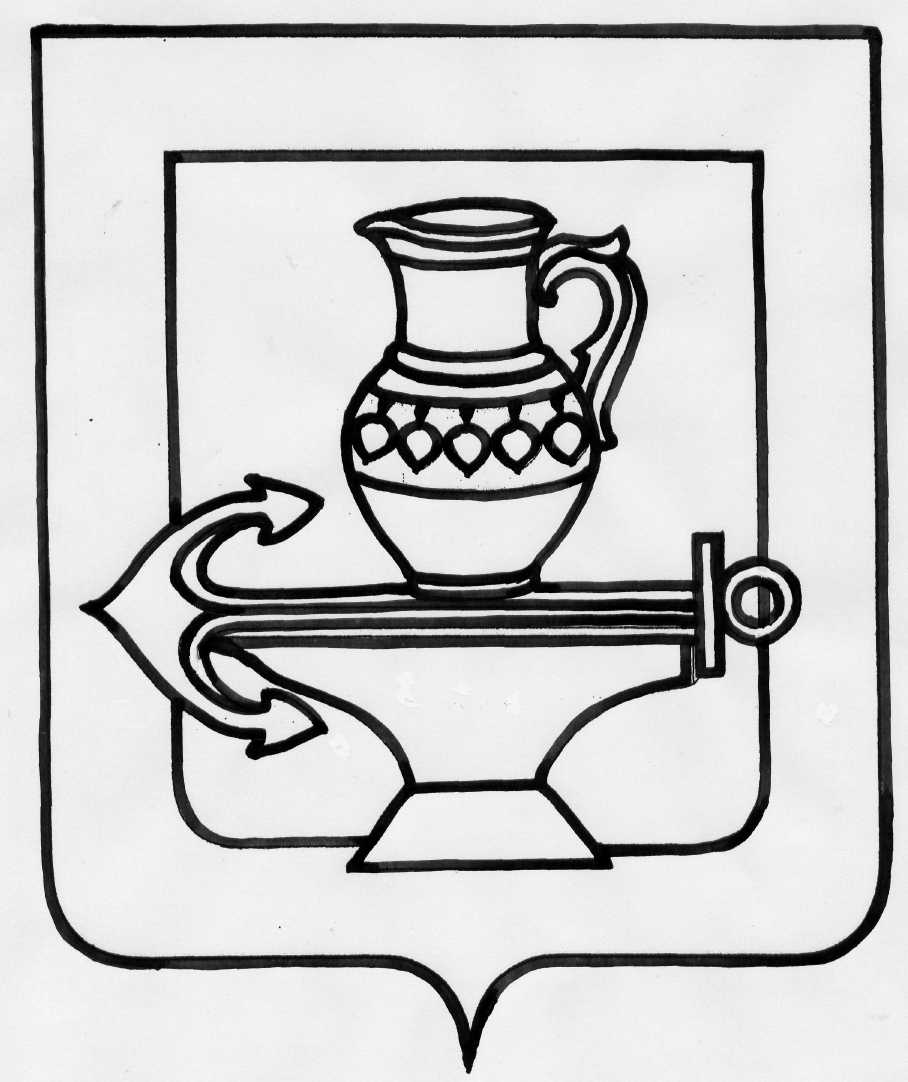 СОВЕТ ДЕПУТАТОВ СЕЛЬСКОГО ПОСЕЛЕНИЯ ЛЕНИНСКИЙ СЕЛЬСОВЕТЛИПЕЦКОГО МУНИЦИПАЛЬНОГО РАЙОНАЛИПЕЦКОЙ ОБЛАСТИ РОССИЙСКОЙ ФЕДЕРАЦИИТринадцатая сессия шестого созываРЕШЕНИЕ11.06.2021 г.                                                                                                    № 44О передаче земельного участка в собственность администрации Липецкого муниципального района Липецкой  области Российской ФедерацииРуководствуясь ст. 39.20 Земельного кодекса Российской Федерации и Федеральным законом «О введении в действие Земельного кодекса Российской Федерации», Совет депутатов сельского поселения Ленинский сельсовет Липецкого муниципального района Липецкой области Российской ФедерацииРЕШИЛ:1. Передать администрации муниципального района Липецкой области в собственность земельный участок общей площадью 6 735 кв. м, с кадастровым номером 48:13:1220127:244, расположенный по адресу: Российская Федерация, Липецкая область, Липецкий муниципальный район, сельское поселение Ленинский сельсовет, село Ленино, улица Молодежная, земельный участок 123а. Категория земель: Земли населённых пунктов - для размещения объектов дошкольного, начального и среднего общего образования.     2. Администрации Липецкого муниципального района Липецкой области провести государственную регистрацию права на земельный участок в соответствии с Федеральным законом «О государственной регистрации права на недвижимое имущество и сделок с ним».Председатель Совета депутатовсельского поселения Ленинский сельсовет                                         Н.А. Митина